SpainSpainSpainMay 2026May 2026May 2026May 2026SundayMondayTuesdayWednesdayThursdayFridaySaturday12Labour Day3456789Mother’s Day101112131415161718192021222324252627282930Pentecost31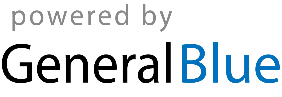 